 Тренировочный план по методу пирамиды   http://www.tvoytrener.com/metodiki_obhcie/trenirovki_na_massu.php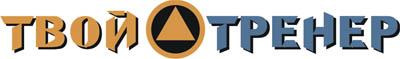 Этот план есть в нашем приложении «ТВОЙ ТРЕНЕР»НАШИ  БЕСПЛАТНЫЕ  КНИГИОБРАЩЕНИЕ  СОЗДАТЕЛЯ САЙТАЕсли вам понравился план тренировок - поддержите проект.
Команда нашего сайта делает всё возможное, чтобы вся информация на нём была абсолютно бесплатной для вас. И я надеюсь, что так будет и дальше. Но денег, что приносит проект, недостаточно для  его полноценного развития.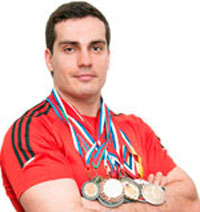 Реквизиты для перевода денег вы можете посмотреть здесь: http://www.tvoytrener.com/sotrydnichestvo/poblagodarit.php (С уважением, создатель и автор сайта Илья Тимко.)ТРЕНИРОВКА  1  (грудь и бицепс)1 НЕДЕЛЯ2 НЕДЕЛЯ3 НЕДЕЛЯ4 НЕДЕЛЯ5 НЕДЕЛЯ6 НЕДЕЛЯ7 НЕДЕЛЯРазминка 5–10 минутЖим гантелей лежа(15,10,5)Жим штанги лёжа под углом вверх (15,10,5)Разводы с гантелями лёжа (15,10,5)Сгибание рук со штангой стоя (15,10,5)Сгибание рук с гантелями «молот» (15,10,5)Сгибание руки сидя через колено (15,10,5)Скручивания на наклонной лавке (3 х максимум)Заминка 2-5 минутТРЕНИРОВКА  2  (ноги)Разминка 5–10 минутПриседания со штангой на плечах (15,10,5)Жим ногами в тренажёре (15,10,5)Разгибания ног в тренажёре (15,10,5)Сгибания ног в тренажёре лежа (15,10,5)Становая тяга классическая (15,10,5)Подъем на носки стоя либо сидя (15,10,5)Заминка 2-5 минутТРЕНИРОВКА  3  (спина и трицепс)1 НЕДЕЛЯ2 НЕДЕЛЯ3 НЕДЕЛЯ4 НЕДЕЛЯ5 НЕДЕЛЯ6 НЕДЕЛЯ7 НЕДЕЛЯРазминка 5–10 минутТяга в наклоне штанги или гантелей (15,10,5)Подтягивания к груди или тяга с верх. блока к груди (15,10,5)Тяга верхнего блока вниз прямыми руками (15,10,5)Гиперэкстензия(15,10,5)Жим штанги лежа узким хватом (15,10,5)Разгибания рук с верхнего блока (15,10,5)Французский жим лежа со штангой (15,10,5)Заминка 2-5 минутТРЕНИРОВКА  4  (плечи)Разминка 5–10 минутЖимы штанги стоя с груди (15,10,5)Протяжка со штангой(15,10,5)Махи гантелями в стороны в наклоне (15,10,5)Жим гантелей сидя(15,10,5)Скручивания на наклонной лавке (3 х максимум)Заминка 2-5 минут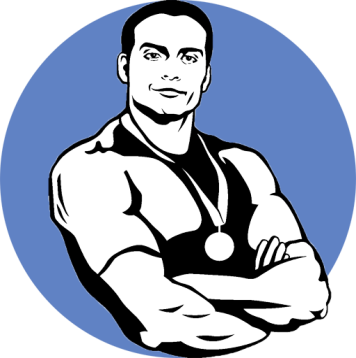 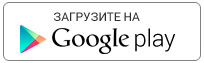 https://play.google.com/store/apps/details?id=com.tvoytrener.timkoilia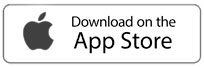 https://itunes.apple.com/ru/app/%D1%82%D0%B2%D0%BE%D0%B9-%D1%82%D1%80%D0%B5%D0%BD%D0%B5%D1%80/id1299904851?mt=8 Версия для компаhttps://yadi.sk/d/MEPa9xnB3R98By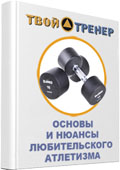 http://tvoytrener.com/kniga_tvoytrener.php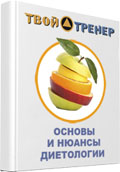 http://tvoytrener.com/kniga_tvoytrener2.phphttp://tvoytrener.com/kniga_tvoytrener3.php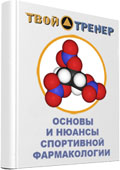 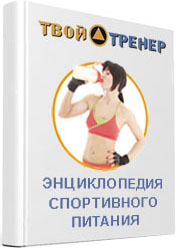 http://tvoytrener.com/kniga_tvoytrener5.php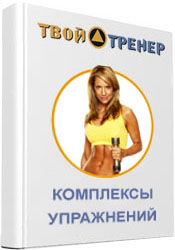 http://tvoytrener.com/kniga_tvoytrener6.phphttp://tvoytrener.com/kniga_tvoytrener4.php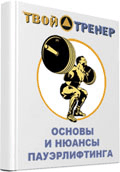 